Trofæaften den 12/4 2012  Meilgaard SlotskroReferat:61 deltagere var mødt denne aften. De heldige / dygtige jægere der havde medbragt trofæer blev som sædvanligt fotograferet foran Meilgaard Slot.Formanden for Norddjurslands Hjortelaug bød derefter velkommen til forsamlingen og gav ordet til Lars Haugaard.Lars Haugaard, som arbejder på DMU, er bl.a. ansvarlig for kæbeundersøgelserne på Djursland. Han fortalte at der har været rejst spørgsmål ved nøjagtigheden af tandsnit; men hans konklusion var, at denne metode, som har været kendt i mange år, er den mest nøjagtige trods alt. Der er som ved alle andre målemetoder fejlkilder; men det er oftest fejltolkninger af materialet m.m. Tandsnitsmetoden kontrolleres i øvrigt løbende på hjortevildt af kendt alder når muligheden opstår.I sæsonen 2011 / 12 indkom der 328 kæber som fordelte sig på:25 % kalve9 % smaldyr40 % hinder der var 2 år og ældre26 % hjorte der var 2 år og ældreI forhold til sidste sæson er der en procentvis stigning af indleverede kæber fra hinder og et tilsvarende fald i kæber fra kalve. Der kommer en detaljeret rapport når materialet kommer tilbage fra tandsnit i Norge.En egentlig konklusion kommer først ultimo 2013 når sidste del af projektet er afsluttet. Der er dog allerede nu forhold som kan give stof til eftertanke, eller som skal undersøges nærmere.Det faktum at den overvejende del af de hjorte der nedlægges kun er mellem 2-4 år, altså kun en tredjedel inde i deres potentielle livsforløb, er noget, som nok bør søges ændret.Bestanden som sådan er – med en drægtighed på mere en 80 % - fint levedygtig; men overordnet set ville det være at foretrække med en større andel af ældre hjorte end det pt. synes at være tilfældet.Af forhold som skal undersøges nærmere er det faktum at i alle sæsoner på nær en, har der været en iøjnefaldende overrepræsentation af hundyr blandt de indleverede kæber fra kalve. Umiddelbart foretages der ikke en kønsspecifik afskydning af kalve; men det er noget som vil blive undersøgt nærmere. Fra litteraturen ved man at kønsfordelingen på kalve under stigende bestandstætheder vil svinge fra 50 % handyr og 50 % hundyr over mod en stigende andel af hundyr. Det er dog for tidligt at sige noget endegyldigt om det indleverede materiale er et udtryk for dette.Formanden takkede Lars for indlægget og medens kaffe og lagkage blev nydt af deltagerne under livlig snak, vurderede Poul Kjelgaard trofæerne.  Pokal for flotteste kronhjort tilfaldt Rasmus Christiansen, og pokal for flotteste dåhjort tilfaldt Jan Baand. Desuden fik Jan Baand og så pokalen for det mest specielle eller største trofæ nedlagt på Norddjursland. Stort tillykke og klapsalver til begge jægere.Vi fik også beretning om selve jagten fra begge jægere.Aftenen blev afsluttet med lodtrækning om de flotte sponsorgaver fra:First Class Trophy i ÅrhusC C Jagt i GlesborgJagtcentret i AuningLand og FritidTillykke til de heldige vindere. Knæk & BrækPer Therkildsen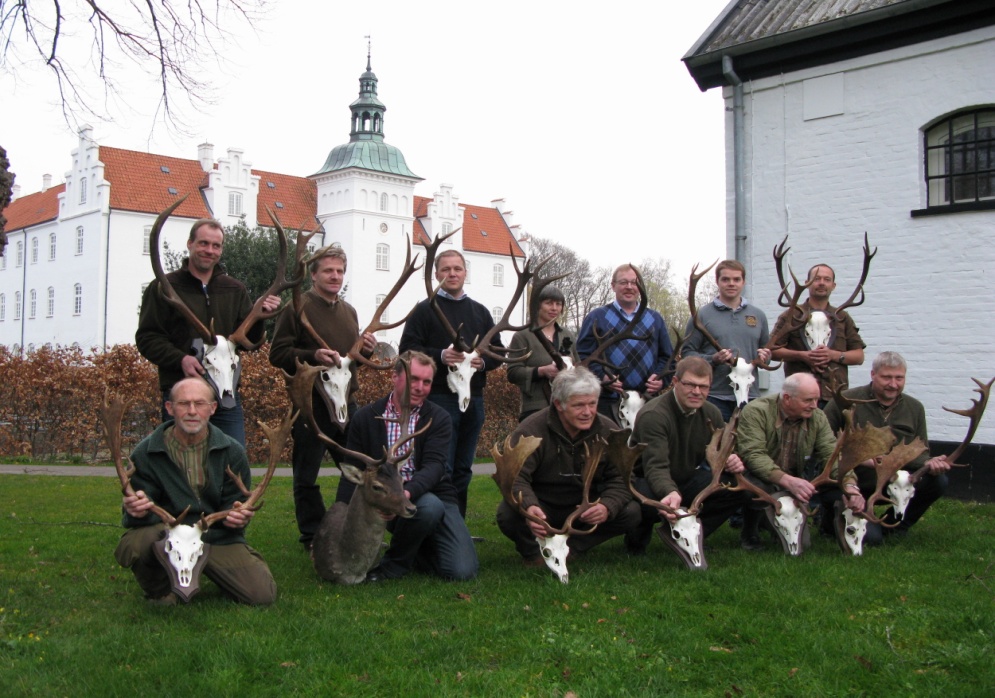 